UMOWA NR ../2022zawarta w dniu ...2022 roku w Bobolicach pomiędzyGminą Bobolice w imieniu, której działa: Mieczysława Brzoza – Burmistrz Bobolic, przy kontrasygnacie Beaty Sempołowicz - skarbnik gminy,zwaną w dalszej części niniejszej umowy „ZAMAWIAJĄCYM",a …..zwanym dalej w treści umowy „WYKONAWCĄ", który jednocześnie oświadcza, 
że przyjmuje odpowiedzialność za wykonanie przedmiotu umowy, w rezultacie dokonania przez Zamawiającego wyboru oferty Wykonawcy w zapytaniu ofertowym (na podstawie Zarządzenia nr 44/2022 Burmistrza Bobolic z dnia 10.03.2022 oraz Zarządzenia nr 164/2020 Burmistrza Bobolic z dnia 31 grudnia 2020 r.).Przedmiot umowyZamawiający zleca a Wykonawca zobowiązuje się do wykonania kompletnej dokumentacji projektowo - kosztorysowej i uzyskania pozwolenia na budowę dla inwestycji pod nazwą: Budowa zaplecza sportowego dla stadionu miejskiego przy 
ul. Mickiewicza w Bobolicach.Przedmiot umowy obejmuje w szczególności wykonanie:Kompletnej dokumentacji na rozbiórkę wraz z uzyskaniem pozwolenia na rozbiórkę
 – w wersji papierowej (5 egzemplarzy), wersja elektroniczna na pendrive,Wersji papierowej w 5 egzemplarzach i 2 wersji elektronicznych, w tym 1 w formie edytowalnej (np. dxf., dwg., doc, docx, xls.), 1 formie zabezpieczonej (pdf.) 
na pendrive, następujących dokumentów:Projektów budowlanych wszystkich branż,Projektów wykonawczych, technicznych wszystkich branż,Kosztorysu inwestorskiego do zamówienia publicznego, Sporządzenie instrukcji planu BIOZ.Wszystkich wymaganych uzgodnień m.in. w zakresie sieci elektrycznej, oświetlenia awaryjnego i ewakuacyjnego, ZUDP, przepisów ochrony przeciwpożarowej oraz konserwatora zabytków.Pełnienia nadzoru autorskiego nad inwestycją wykonywaną w oparciu 
o dokumentację wymienioną w pkt. 2.1.W ramach pełnienia nadzoru autorskiego na wezwanie Zamawiającego do 3 wizyt 
na budowie przedstawiciela każdej z branż.Oświadczenia lub kopii oświadczenia projektanta o sporządzeniu projektu technicznego, dotyczącego zamierzenia budowlanego zgodnie z obowiązującymi przepisami, zasadami wiedzy technicznej, projektem zagospodarowania działki lub terenu oraz projektem architektoniczno – budowlanym oraz rozstrzygnięciami dotyczącymi zamierzenia budowlanego.Oświadczenia lub kopii oświadczenia projektanta sprawdzającego 
o sporządzeniu projektu technicznego, dotyczącego zamierzenia budowlanego zgodnie 
z obowiązującymi przepisami, zasadami wiedzy technicznej, projektem zagospodarowania działki lub terenu oraz projektem architektoniczno – budowlanym oraz rozstrzygnięciami dotyczącymi zamierzenia budowlanego.Dokumentacja projektowo - kosztorysowa będzie stanowiła opis przedmiotu zamówienia stanowiący załącznik do SWZ na realizację robót budowlanych oraz dostaw w trybie ustawy z dnia 11 września 2019 r. Prawo zamówień publicznych 
(t.j. Dz. U. z 2021 r. poz. 1129 ze zm.), Wykonawca zobowiązuje się 
do przygotowania dokumentacji w taki sposób, aby spełniała wszelkie wymogi ustawy Prawo zamówień publicznych oraz innych właściwych przepisów prawa odnoszących się do przedmiotu umowy.W szczególności Wykonawca zobowiązuje się do zapewnienia zgodności przygotowanej dokumentacji z art. 99 ustawy Prawo zamówień publicznych (zwłaszcza ust. 5 — zakaz wskazywania w dokumentacji znaków towarowych, patentów lub pochodzenia) oraz art. 101 ust. 1 pkt 2 tej ustawy (nakaz używania Polskich Norm przenoszących normy europejskie), a także wszelkimi wymogami zawartymi w obowiązujących przepisach prawa odnoszących się do przedmiotu umowy, w tym m. in.: zgodnie ze stosowanymi aktami prawa i normami prawa krajowego i unijnego, (jeśli wymagane).Wykonawca zobowiązany jest wykonać przedmiot umowy zgodnie z ofertą, opisem przedmiotu zamówienia oraz niniejszą Umową. Niedopuszczalna jest pod rygorem nieważności istotna zmiana postanowień zawartej Umowy w stosunku 
do treści oferty na podstawie, której dokonano wyboru Wykonawcy chyba, 
że Zamawiający przewidział możliwość dokonania takiej zmiany w specyfikacji warunków zamówienia.Strony zobowiązują się do wzajemnego i niezwłocznego powiadamiania się 
na piśmie o zaistniałych przeszkodach, ewentualnych problemach, dodatkowych okolicznościach w wypełnianiu wzajemnych zobowiązań w trakcie wykonywania przedmiotu umowy.Wykonawca zobowiązuje się do wykonania przedmiotu umowy z należytą starannością, zgodnie z zasadami współczesnej wiedzy technicznej, normami, stosownymi aktami prawnymi i normami prawa krajowego oraz wspólnotowego.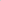 Obowiązki i zadania WykonawcyStrony ustalają następujące obowiązki szczegółowe:Przeniesienie przez którąkolwiek ze stron niniejszej umowy, jej praw i obowiązków wynikających z postanowień tej umowy na osobę trzecią wymaga dla swej ważności pisemnej zgody drugiej strony;Do obowiązków Wykonawcy należy uzyskanie wszelkich wymaganych opinii, załączników, uzgodnień, od wszystkich zainteresowanych instytucji, urzędów 
i innych podmiotów, jak również wszystkie inne czynności niezbędne do ich uzyskania oraz do zapewnienia warunku kompletności dokumentacji z punktu widzenia celu, jakiemu ma służyć.Wykonawca zobowiązany jest do wykonania przedmiotu umowy zgodnie 
ze zleceniem Zamawiającego, obowiązującymi przepisami, normami, współczesną wiedzą techniczną, własnym staraniem i na własny koszt uzyska wymagane opinie, pozwolenia.Wykonawca jest zobowiązany w przedmiocie umowy do opisania rozwiązań technologicznych i zastosowanych materiałów w sposób jednoznaczny i wyczerpujący za pomocą dostatecznie dokładnych i zrozumiałych określeń. W dokumentacji 
m.in. budowlanej, wykonawczej, specyfikacjach technicznych, rysunkach i kosztorysowej nie mogą być wskazane nazwy własne, znaki towarowe, patenty lub pochodzenie, sformułowania, źródła lub szczególne procesy, które charakteryzują produkty lub usługi dostarczane przez konkretnego Wykonawcę, jeżeli mogłoby to doprowadzić 
do uprzywilejowania lub wyeliminowania niektórych Wykonawców lub produktów lub utrudniać uczciwą konkurencję. W przypadku, gdy jest to uzasadnione specyfiką zamówienia i brakiem możliwości precyzyjnego określenia rozwiązań technologicznych oraz materiałów za pomocą dostatecznie dokładnych określeń, Wykonawca może zastosować określenia wskazane w zdaniu poprzednim, pod warunkiem bezwzględnego zamieszczenia zapisu „lub równoważne", wskazując jednocześnie na minimalne wymagania techniczne materiałów lub technologii równoważnych. W przypadku użycia nazw własnych, znaków towarowych, patentów lub pochodzenia lub sformułowań lub źródeł lub szczególnych procesów, które mogłyby doprowadzić do uprzywilejowania lub wyeliminowania niektórych Wykonawców lub produktów lub utrudniać uczciwą konkurencję, Wykonawca powinien przedłożyć pisemne uzasadnienie ich użycia.Wykonawca zobowiązuje się do wyznaczenia do realizacji umowy osób posiadających fachową wiedzę oraz doświadczenie.Wykonawca zobowiązuje się do bezzwłocznego i pisemnego informowania Zamawiającego o zdarzeniach, mogących mieć wpływ na konieczność wprowadzenia zmian w umowie.Wykonawca zobowiązuje się do bezkonfliktowej i sprawnej współpracy 
ze wszystkimi przedstawicielami Zamawiającego.Wykonawca zobowiązuje się do pozyskania we własnym zakresie, danych koniecznych do realizacji umowy.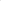 Wykonawca zobowiązuje się do poinformowania Zamawiającego 
o zakończeniu realizacji przedmiotu umowy i gotowości do jego przekazania.Wykonawca zobowiązuje się do wykonania przedmiotu umowy w oparciu 
o obowiązujące i ukazujące się na bieżąco akty prawno — administracyjne w zakresie przygotowania i realizacji inwestycji, najbardziej aktualne opracowania i dokumenty.Wykonawca zobowiązuje się do przeprowadzenia analizy formalno-prawnej zmierzającej do ustalenia kompletnej procedury niezbędnej do uzyskania pozwolenia na budowę lub innego dokumentu pozwalającego na realizację inwestycji.Wykonawca zobowiązuje się do udzielania w terminie wyznaczonym przez Zamawiającego nie później niż 3 dni kalendarzowe: wyjaśnień, odpowiedzi 
na pytania dotyczące opracowanej dokumentacji projektowej zadane przez Wykonawców w toku postępowania o udzielenie zamówienia publicznego.Wykonawca dostarczy 1 komplet przedmiotu umowy z oryginalnymi uzgodnieniami 
i opiniami. Pozostałe komplety muszą zawierać oryginały lub kserokopie 
ww. dokumentów poświadczonych za zgodność z oryginałem. Zamawiający będzie przyjmował dokumentację zszytą w sposób trwały 
(np. zszywaczem). Każde opracowanie branżowe winno być oprawione oddzielnie, wszystkie rysunki złożone do odpowiedniego formatu zgodnie z zasadami składania rysunków. Dokumentacja musi być spakowana w opakowania tekturowe/plastikowe 
o minimalnych gabarytach, ułatwiających przechowywanie. W wersji pisemnej wszystkie strony opracowań wchodzących w skład dokumentacji objętej przedmiotem zamówienia muszą być ponumerowane oraz połączone w sposób trwały. Każde opracowanie musi zawierać spis treści zawierający informacje o zawartości danego opracowania oraz załącznikach.Kompletne opracowanie, przekazane w wersji cyfrowej, powinno być umieszczone 
w katalogu o nazwie odzwierciedlającej temat opracowania. Każdy tom opracowania powinien być zapisany do pojedynczego podkatalogu w plikach 
o formacie podkatalogu — nazwa pliku powinna odzwierciedlać temat opracowania. Dokumenty tekstowe winny być w wersji edytowalnej (doc, docx) oraz formacie nieedytowalnym (PDF), rysunki winny być w wersji edytowalnej (dwg) oraz nieedytowalnej (PDF), dokumenty obliczeniowe należy wykonać w arkuszu kalkulacyjnym kompatybilnym z programem EXCEL z otwartymi formułami oraz przekazać w formie elektronicznej Zamawiającemu. Dokumentację w postaci elektronicznej należy dostarczyć na nośnikach pendrive.Jakość zeskanowanych lub wygenerowanych dokumentów, rysunków technicznych 
i zdjęć powinna umożliwiać odczytanie wszystkich detali i cech oraz powinna nie przekraczać rzeczywistej rozdzielczości biurowych urządzeń 
do wyświetlania i powielania danych.Wykonawca przekaże Zamawiającemu oświadczenia potwierdzające, że:Forma cyfrowa dokumentacji jest tożsama z formą pisemną,Przedmiot niniejszego zamówienia został wykonany zgodnie z umową, zasadami współczesnej wiedzy technicznej, normami oraz obowiązującymi przepisami i jest kompletny z punktu widzenia celu, któremu ma służyć.Obowiązki i zadania ZamawiającegoZamawiający zobowiązuje się do:Zapewnienia osobom wyznaczonym przez Wykonawcę, dostępu 
do posiadanych przez Zamawiającego informacji, dokumentów, niezbędnych 
do prawidłowego i należytego wykonania prac objętych umową.Niezwłocznego odpowiadania na wnioski i zapytania Wykonawcy w zakresie dotyczącym przedmiotu umowy, w terminie do 3 dni roboczych od wystąpienia Wykonawcy. 
W szczególnych przypadkach a zwłaszcza, gdy Zamawiający nie będzie dysponował informacjami lub dokumentami koniecznymi do udzielenia odpowiedzi, termin ten może być dłuższy, ale nie może przekroczyć 7 dni roboczych.Poinformowania Wykonawcy o osobach do kontaktu z Wykonawcą ze strony Zamawiającego.Udostępnienie Wykonawcy dokumentów i opracowań związanych z realizacją zamówienia, którymi dysponuje.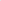 Przekazania również innych dokumentów i materiałów mających znaczenie 
dla wykonania przedmiotu umowy, którymi będzie dysponował w trakcie wykonywania umowy. Nie zwalnia to Wykonawcy z poszukiwania dodatkowych źródeł informacji, które służyć będą realizacji zamówienia. 
Do zadań Wykonawcy należy pozyskanie we własnym zakresie, danych 
i dokumentów koniecznych do realizacji umowy, w tym celu Zamawiający udzieli Wykonawcy na jego wniosek stosownych pełnomocnictw.Informacje i dokumenty udostępnione Wykonawcy do wglądu zostaną wykorzystane wyłącznie w celu realizacji umowy.Przekazane opracowania stanowiące przedmiot umowy będą wzajemnie skoordynowane technicznie i kompletne z punktu widzenia celu, któremu mają służyć.Zamawiający zastrzega sobie prawo kontroli stanu postępu prac. W trakcie wykonywania umowy ostateczne rozwiązania wymagają akceptacji Zamawiającego. Rozwiązania na poszczególnych etapach opracowania dokumentacji w zależności 
od potrzeb oraz rozwiązanie finalne przedkładane będą do oceny przez Zamawiającego.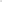 Ustalenia z Zamawiającym są wiążące, jednakże w toku prac nad realizacją przedmiotu zamówienia Wykonawca jest zobowiązany do uzyskania uzgodnień pisemnych 
z Zamawiającym.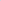 Powyższa procedura znajduje również zastosowanie w wypadku, gdyby 
na jakimkolwiek etapie opracowywania przedmiotu umowy ujawniło się, iż akty prawne, dokumenty lub wytyczne wskazane w SWZ, stanowiące podstawę opracowania, narzucają wzajemnie wykluczające się rozwiązania. Obowiązek takiego badania obciąża Wykonawcę. O stwierdzeniu ww. niespójności Wykonawca 
ma obowiązek niezwłocznie zawiadomić Zamawiającego, przedstawiając proponowane rozwiązanie, uwzględniające w szczególności konieczność jego zgodności z aktami prawa powszechnie obowiązującego oraz prawa miejscowego oraz przepisami unijnymi.Prawa autorskieWykonawca przenosi na Zamawiającego, na czas nieokreślony bez prawa 
do odrębnego wynagrodzenia w imieniu własnym i jego podwykonawców, całość autorskich praw majątkowych do przedmiotu umowy w zakresie jego wykorzystania, zgodnie z treścią niniejszej umowy.Wykonawca oświadcza, że w przypadku odstąpienia od umowy przez którąkolwiek 
ze stron nie będzie stawiał Zamawiającemu przeszkód przed podjęciem tych zobowiązań przez innego Wykonawcę. Wykonawca ponosi wyłączną odpowiedzialność za wszelkie roszczenia osób trzecich 
z tytułu naruszenia przez niego cudzych praw autorskich w związku 
z realizacją przedmiotu niniejszej umowy.Wykonawca oświadcza, że wszelka dokumentacja, powstała na podstawie niniejszej umowy, nie będzie naruszać praw osób trzecich, a w przypadku wystąpienia w tym względzie jakichkolwiek naruszeń, zobowiązuje się ponieść pełną odpowiedzialność odszkodowawczą z tego tytułu. Wykonawca oświadcza, iż będą mu przysługiwały wyłączne i nieograniczone autorskie prawa majątkowe 
do stworzonej dokumentacji bez ograniczeń terytorialnych.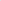 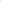 W ramach ustalonego w umowie wynagrodzenia, bez ograniczeń terytorialnych 
i czasowych, dodatkowych oświadczeń Stron w tym zakresie Wykonawca wraz 
z opracowaniami stanowiącymi przedmiot zamówienia przenosi niniejszą umową 
na Zamawiającego autorskie prawa majątkowe do tych opracowań w zakresie: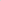 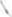 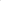 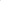 Prawa do kopiowania, utrwalania, zwielokrotniania, udostępniania, rozpowszechniania przedmiotu umowy w sposób trwały i czasowy, w wersji zwartej jak i w pojedynczych elementach, jakimikolwiek środkami i jakiejkolwiek formie, niezależnie od formatu, systemu, standardów, zarówno poprzez zapis na materialnych nośnikach trwałych 
w szczególności techniką drukarską, reprograficzną, jak i zapis w postaci cyfrowej, 
w szczególności poprzez umieszczanie opracowania jako produktu multimedialnego na nośnikach materialnych (w szczególności pamięć USB, CD, DVD czy poprzez wprowadzanie do pamięci komputera) jak również poprzez udostępnianie opracowania jako produktu multimedialnego w sieciach teleinformatycznych 
(w szczególności poprzez umieszczenie opracowania na serwerze, jednostkach roboczych, w sieci Internet, w sieci komputerowej czy pamięci RAM poszczególnych urządzeń).Prawa do rozpowszechnia opracowania zarówno w formie materialnych nośników jak 
i w postaci cyfrowej przez publiczne wystawianie, wyświetlanie, odtwarzanie, publiczne udostępnianie czy elektroniczne komunikowanie dzieła publiczności 
w taki sposób, aby każdy mógł mieć do niego dostęp w miejscu i czasie przez siebie wybranym, a także do jego rozpowszechniania w lokalnych oraz ogólnodostępnych sieciach elektronicznych niezależnie od formatu, systemu lub standardów, a także wykorzystywania jego fragmentów do reklamy lub promocji działań prowadzonych przez Zamawiającego. Prawa do obrotu oryginałem albo egzemplarzami, na których opracowanie utrwalono przez wprowadzanie do obrotu, użyczenie lub najem oryginału albo jego egzemplarzy, a także użytkowanie na własny użytek i użytek jednostek związanych 
z Zamawiającym zarówno w formie materialnych nośników opracowania jak i jego cyfrowej postaci, w tym w szczególności dokonywane czynności wyżej wskazanych 
w stosunku do całości lub części przedmiotu umowy, a także ich wszelkich kopii poprzez przekazywane:Innym Wykonawcom, jako podstawę lub materiał wyjściowy do wykonania innych projektów i opracowań.Innym Wykonawcom, jako podstawę dla wykonania i nadzorowania robót budowlanych innym podmiotom biorącym udział w tej oraz w kolejnych inwestycjach.Użycie w celu dochodzenia roszczeń lub obrony swych praw.Wykonawca udziela Zamawiającemu wyłącznego prawa do rozporządzania 
i korzystania, bez zgody Wykonawcy, z dokumentacji, w szczególności 
do dokonywania streszczeń, przeróbek i adaptacji dokumentacji bez uszczerbku dla prawa do dokumentacji w wersji utworu pierwotnego (prawa zależne).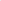 Zamawiający wraz z przekazaniem mu wszelkich dokumentów i opracowań wykonanych w ramach realizacji niniejszej umowy będzie uprawniony 
do dokonywania zmian we wszystkich opracowaniach, ich modyfikacji, tłumaczeń bez zgody Wykonawcy.Zamawiający jest uprawniony do przenoszenia autorskich praw majątkowych 
i praw zależnych na inne osoby oraz do udzielania im licencji, sublicencji, najmu, użyczenia, prawa korzystania na korzystanie z opracowań i dokumentów.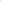 Zapisy ust. 4 - 8 nie naruszają praw autorskich osobistych.Przeniesienie praw autorskich majątkowych na wskazanych wyżej polach eksploatacji oraz prawa do zezwalania na wykonywanie zależnego prawa autorskiego następuje 
w ramach wynagrodzenia należnego Wykonawcy na podstawie tej umowy, określonego 
w §7 ust. 1 umowy.Przeniesienie praw autorskich następuje z chwilą faktycznego wydania Zamawiającemu przez Wykonawcę stworzonej przez niego dokumentacji w całości lub w części. Przekazane egzemplarze zarówno w formie materialnych nośników dokumentacji jaki 
i jego cyfrowej postaci z chwilą ich wydania Zamawiającemu stają się jego własnością.Przejście autorskich praw majątkowych powoduje przeniesienie 
na Zamawiającego własności egzemplarzy dokumentów i opracowań w liczbie wskazanej w niniejszej umowie.W przypadku wykonania przez podwykonawców przedmiotu umowy Wykonawca będzie dysponował prawami autorskimi do wykonanego przedmiotu umowy 
na zasadach określonych w ust. 4 - 8, które przenosi na Zamawiającego.Wykonawca oświadcza, że przysługują mu autorskie prawa majątkowe 
do opracowania, a w przypadku korzystania z cudzych utworów lub posiadania majątkowych praw autorskich wspólnie z innymi podmiotami Wykonawca nabył lub nabędzie te prawa na własność i jest wyłącznie uprawnionym do rozporządzania nimi.Wykonawca zobowiązuje się naprawić wszelkie szkody, jakie powstać mogą 
u Zamawiającego w związku z naruszeniem praw autorskich, w tym także nieodwołalnie zwalnia Zamawiającego z roszczeń zgłaszanych przez osoby trzecie 
w związku z rozpowszechnianiem opracowania.Wykonawca zapewnia, że opracowanie będzie całkowicie oryginalne i nie będzie naruszać praw autorskich innych osób/podmiotów, w tym również będzie wolne 
od wad prawnych i fizycznych, które mogłyby spowodować odpowiedzialność Zamawiającego.Termin realizacji przedmiotu umowyTermin wykonania kompletnego przedmiotu umowy strony ustalają do 30.10.2022 r.OdbioryW okresie wykonywania przedmiotu umowy Wykonawca zobowiązuje się 
do bieżącego konsultowania prac projektowych z Zamawiającym.Przekazanie przedmiotu umowy nastąpi w siedzibie Zamawiającego. Dokumentem potwierdzającym przyjęcie przez Zamawiającego wykonanego przedmiotu umowy jest bezusterkowy protokół podpisany przez obie strony umowy. Jeżeli dokonując odbioru przedmiotu umowy Zamawiający zgłasza uwagi, Wykonawca w terminie 
3 dni roboczych zobowiązany jest do ich uwzględnienia oraz wprowadzenia 
do dokumentacji odpowiednich korekt lub zmian w konsultacji z Zamawiającym. Wykonawca może jednak odmówić uwzględnienia uwag Zamawiającego, jeżeli ich uwzględnienie prowadziłoby do rozwiązań projektowych niezgodnych z obowiązującymi przepisami technicznymi lub normami albo stało w sprzeczności 
z zasadami sztuki projektowej.Jeżeli Zamawiający dokona odbioru przedmiotu umowy bez zastrzeżeń w terminie wynikającym § 5 przyjmuje się, że nie nastąpiło opóźnienie w wykonaniu przedmiotu umowy. W przypadku, gdy Zamawiający nie dokona odbioru przedmiotu umowy bez zastrzeżeń w ww. terminach, przyjmuje się, że nastąpiło opóźnienie od dnia, w którym upłynął termin na wprowadzenie zmian i uwag.Protokół winien zawierać obligatoryjnie wyszczególnienie przekazywanych woluminów, ich tytuły, fakultatywnie numery ułatwiające poszukiwanie i nazwiska autorów. Wykonawca oświadcza, że wszelka dokumentacja, powstała na podstawie niniejszej umowy, nie będzie naruszać praw osób trzecich, a w przypadku wystąpienia w tym względzie jakichkolwiek naruszeń, zobowiązuje się ponieść pełną odpowiedzialność odszkodowawczą z tego tytułu. Wykonawca oświadcza, iż będą mu przysługiwały wyłączne i nieograniczone autorskie prawa majątkowe do stworzonej dokumentacji bez ograniczeń terytorialnych.Protokół opisany w punkcie 2, stanowi dla Wykonawcy podstawę do wystawienia faktury.Do dokonania wiążących uzgodnień w trakcie wykonywania przedmiotu umowy
i przekazywania informacji upoważnione są następujące osoby:Ze strony Zamawiającego: Małgorzata Nowak, tel. 94 34 58 423, e-mail: budownictwo@bobolice.pl, Ze strony Wykonawcy: …………. strony ustalają, że w przypadku konieczności zmiany upoważnionych osób nie jest wymagana forma aneksu, lecz pisemne zawiadomienie.Wynagrodzenie, rozliczenia, kary umowneTytułem wynagrodzenia za wykonanie przedmiotu umowy, opisanego 
w § 1 oraz przeniesienie praw majątkowych autorskich, o których mowa 
w § 4 Zamawiający zobowiązuje się zapłacić Wykonawcy w łącznej kwocie wynagrodzenie ryczałtowe brutto w wysokości ……….. złotych brutto, (słownie: …. 00/100), Wynagrodzenia zawiera ryzyko ryczałtu i jest niezmienne.Faktura zapłacona będzie przez Zamawiającego z jego rachunku bankowego 
w formie przelewu na rachunek Wykonawcy podany na fakturze w terminie 
do 30 dni, licząc od dnia podpisania przez obie strony protokołu i przedłożeniu Zamawiającemu prawidłowo wystawionej faktury.Zamawiający nie dopuszcza zapłaty za częściowe wykonanie przedmiotu umowy.Za nieterminowe uregulowanie faktury przez Zamawiającego, Wykonawcy przysługują wyłącznie odsetki ustawowe.Fakturę na potrzeby Gminy Bobolice z siedzibą w Bobolicach należy wystawiać 
na Gmina Bobolice, 76 - 020 Bobolice, ul. Ratuszowa 1, NIP 499 – 044 – 11 – 87.Jeżeli Wykonawca będzie realizować przedmiot umowy przy udziale podwykonawcy/ów wówczas obowiązujące w niniejszej umowie warunki rozliczeń 
i płatności, które zostały wskazane w § 8 pkt.11 - 19.W przypadku niewykonania lub nienależytego wykonania przedmiotu umowy lub jego części określonej w § 1 strony mają prawo zastosować kary umowne.Strony zastrzegają prawo naliczania kar umownych w przypadku niewykonania 
lub nienależytego wykonania przedmiotu Umowy bez względu na przyczyny niewykonania lub nienależytego wykonania zobowiązań objętych umową. Wykonawca zapłaci Zamawiającemu karę umowną w przypadku stwierdzenia przez Zamawiającego:W razie opóźnienia Wykonawcy w wykonaniu przedmiotu zamówienia lub jego części określonej w §1 - Wykonawca zobowiązany jest zapłacić Zamawiającemu karę umowną w wysokości 100,00 zł brutto za każdy kalendarzowy dzień opóźnienia.Za opóźnienie w usunięciu wad i braków dokumentacji przez Wykonawcę 
w wysokości 100,00 zł brutto za każdy dzień kalendarzowy, licząc od pierwszego dnia kalendarzowego następującego po wskazanym przez Zamawiającego terminie usunięcia wad lub braków.W razie odstąpienia przez Zamawiającego od umowy, na skutek okoliczności leżących 
po stronie Wykonawcy, bądź w razie jednostronnego zerwania lub wycofania się z umowy przez Wykonawcę, Wykonawca zobowiązany jest zapłacić Zamawiającemu karę umowną w wysokości 20% wartości wynagrodzenia umownego brutto, o którym mowa 
w § 7 pkt. 1.Za użycie nazwy własnej z naruszeniem art. 99 ust. 5 ustawy Pzp lub pominięcia dokonania opisu równoważnego, w wysokości 100,00 zł brutto (słownie: sto złotych brutto 00/100) za każde tego rodzaju naruszenie.Za opóźnienie w udzielaniu wyjaśnień i odpowiedzi w postępowaniu 
o udzielenie zamówienia na wykonanie robót budowlanych na zapytania Wykonawców robót budowlanych w wysokości 100,00 zł brutto (słownie: sto złotych brutto 00/100), 
za każdy kalendarzowy dzień opóźnienia, liczone od dnia wyznaczonego przez Zamawiającego na udzielenie wyjaśnień i odpowiedzi.W przypadku braku lub nieterminowej zapłaty wynagrodzenia należnego podwykonawcom w wysokości 1.000,00 zł (słownie: jeden tysiąc złotych 00/100) 
za każde zdarzenie.W przypadku nieprzedłożenia kopii umowy z podwykonawcą w terminie 5 dni od daty jej zawarcia w wysokości 1.000,00 zł (słownie: jeden tysiąc złotych 00/100) za każde zdarzenie w tym w przypadku braku zmiany umowy o podwykonawstwo 
w zakresie terminu zapłaty w wysokości 1.000,00 zł (słownie: jeden tysiąc złotych 00/100) za każde zdarzenie. W przypadku nieprzedłożenia Zamawiającemu polisy ubezpieczeniowej w terminie wskazanym w §12 ust. 4 w wysokości 200,00 zł (słownie dwieście złotych 00/100) 
za każdy dzień opóźnienia. Zamawiający zapłaci Wykonawcy kary umowne:W razie odstąpienia Wykonawcy od umowy, na skutek okoliczności zawinionych przez Zamawiającego, bądź w razie jednostronnego zerwania lub wycofania się 
z umowy przez Zamawiającego z przyczyn leżących po stronie Zamawiającego, Zamawiający zobowiązany jest zapłacić karę umowną w wysokości 20 % wartości wynagrodzenia umownego brutto, o którym mowa w § 7 pkt. 1.Kary umowne naliczane przez Zamawiającego za każdy przejaw niewykonania 
lub nienależytego wykonania umowy podlegają sumowaniu.Strony zastrzegają sobie prawo dochodzenia odszkodowania uzupełniającego 
do wysokości rzeczywiście poniesionej szkody (obejmującej również utracone korzyści). Zamawiający oświadcza, że naliczoną karę umowną ma prawo potrącić 
z faktury, a Wykonawca wyraża na to zgodę.Zamawiający zastrzega sobie prawo odstąpienia od domagania się zapłaty naliczonych kar umownych w trakcie realizacji przedmiotu umowy pod warunkiem terminowego i jednocześnie odpowiedniej jakości wykonywania przedmiotu umowy.Wykonawca nie może przenosić na osoby trzecie, zarówno całości i jak w części jakichkolwiek praw lub obowiązków wynikających z niniejszej umowy, w tym również roszczenia o zapłatę wynagrodzenia chyba, że uprzednio uzyska zgodę Zamawiającego na piśmie.Z tytułu rozliczenia kar umownych Zamawiający zobowiązuje się do wystawienia noty obciążeniowej.Numer konta Wykonawcy …….Wykonawca przy realizacji przedmiotu Umowy zobowiązuje posługiwać się rachunkiem rozliczeniowym o którym mowa w art. 49 ust. 1 pkt 1 ustawy z dnia 
29 sierpnia 1997 r. Prawo Bankowe (t.j.: Dz. U. z 2021 r. poz. 2439 ze zm.) zawartym 
w wykazie podmiotów, o którym mowa w art. 96b ust. 1 ustawy z dnia 
11 marca 2004 r. o podatku od towarów i usług (t.j.: Dz. U. z 2021 r. poz. 685 ze zm.). Wykonawca przyjmuje do wiadomości, iż Zamawiający przy zapłacie wynagrodzenia będzie stosował mechanizm podzielonej płatności, o którym mowa 
w art. 108a  ust. 1 ustawy z dnia 11 marca 2004 r. o podatku od towarów i usług 
(t.j.: Dz. U. z 2021 r. poz. 685 ze zm.).Wykonawca posiada NIP ……………Zlecenie wykonania usług podwykonawcomJeżeli Wykonawca przy realizacji zamówienia będzie współpracować 
z podwykonawcami, będą miały zastosowanie niżej wymienione zapisy.Wykonawca może wykonać przedmiot umowy przy udziale podwykonawców, zawierając z nimi stosowne umowy w formie pisemnej pod rygorem nieważności.Wykonawca bez zgody Zamawiającego wyrażonej w formie pisemnej nie może zlecić wykonania całości lub części przedmiotu umowy objętego umową innemu podwykonawcy pod rygorem nieopłacenia wynagrodzenia, wykonanego przez podwykonawcę przedmiotu umowy.Brak zgody lub wiedzy Zamawiającego na podwykonawcę będzie skutkować brakiem solidarnej odpowiedzialności Zamawiającego, natomiast umowa 
z podwykonawcą będzie wiążąca dla stron, które ją zawarły, tj. Wykonawcy 
i podwykonawcy.Do zawarcia umowy przez Wykonawcę z podwykonawcą wymagana jest każdorazowo w formie pisemnej zgoda Zamawiającego. Jeżeli Zamawiający, 
w terminie 7 (siedmiu) dni od przedstawienia mu przez Wykonawcę umowy 
z podwykonawcą lub jej projektu, nie zgłosi w formie pisemnej sprzeciwu lub zastrzeżeń, uważa się, że wyraził zgodę na zawarcie umowy. Termin 7 dni liczy się od dnia przedstawienia przez Wykonawcę umowy z podwykonawcą lub jej projektu dotyczącą wykonania przedmiotu umowy. W przypadku zaakceptowania przez Zamawiającego projektu umowy, Wykonawca zobowiązany jest do przesłania umowy z podwykonawcą o treści zgodnej z zaakceptowanym projektem w terminie 
5 dni od daty jej zawarcia.Umowa z podwykonawcą musi zawierać w szczególności:Zakres usług powierzony podwykonawcy dotyczący wykonania przedmiotu umowy.Kwotę wynagrodzenia - kwota ta nie powinna być wyższa, niż wartość tego zakresu przedmiotu umowy wynikająca z oferty Wykonawcy.Termin wykonania usług objętych umową.Termin zapłaty wynagrodzenia podwykonawcy przewidziany w umowie 
o podwykonawstwo nie może być dłuższy niż 30 dni od dnia doręczenia Wykonawcy przez podwykonawcę faktury lub rachunku, potwierdzających wykonanie zleconej podwykonawcy usługi.W przypadku podzlecenia przez Wykonawcę usług obejmujących przedmiot zamówienia podwykonawcy, termin wynagrodzenia płatnego przez Wykonawcę 
za wykonany przedmiot umowy przez podwykonawcę powinien być ustalony 
w taki sposób, aby przypadał wcześniej niż termin zapłaty wynagrodzenia należnego Wykonawcy przez Zamawiającego (za okres zlecony podwykonawcy).Każda zmiana w zakresie podwykonawstwa dopuszczalna jest za uprzednią pisemną zgodą Zamawiającego.Zamawiający na pisemny wniosek Wykonawcy dopuszcza zmianę podwykonawcy albo rezygnacje z udziału podwykonawcy przy realizacji przedmiotu zamówienia.Zmiana albo rezygnacja, o której mowa w pkt. 7 może nastąpić:Po przedstawieniu przez Wykonawcę oświadczenia podwykonawcy, o tym, 
że: rezygnuje on z udziału w realizacji przedmiotu zamówienia, został zaspokojony finansowo oraz nie ma roszczeń wobec Zamawiającego z tytułu realizacji usług.Jeżeli zmiana albo rezygnacja z podwykonawcy dotyczy podmiotu, na którego zasoby Wykonawca powoływał się, jest obowiązany wykazać Zamawiającemu, 
iż proponowany inny pod Wykonawca lub Wykonawca samodzielnie spełnia 
je w stopniu nie mniejszym niż wymagany w trakcie postępowania o udzielenie zamówienia.Zapisy umów z pod Wykonawcami nie mogą stać w sprzeczności z przedmiotowo istotnymi postanowieniami umowy zawartej pomiędzy Zamawiającym 
a Wykonawcą.Na żądanie Zamawiającego Wykonawca jest zobowiązany przedstawić 
na piśmie, nie później niż w terminie 7 dni od daty zgłoszenia żądania, wszelkich informacji dotyczących podwykonawców, w szczególności wykazu swoich zobowiązań wraz z terminami płatności względem podwykonawców wraz z wykazem dokonanych na ich rzecz płatności z tytułu realizacji prac objętych umową. W razie nie przedstawienia przez Wykonawcę w/w wykazu, Zamawiający ma prawo wstrzymać płatności faktur Wykonawcy do czasu jego złożenia.Przed dokonaniem zapłaty faktury na rzecz Wykonawcy, Wykonawca 
do składanej faktury zobowiązany jest dołączyć oświadczenie o wyłącznym wykonywaniu przedmiotu umowy siłami własnymi lub informację 
o Podwykonawcach, których usługi będące przedmiotem umowy zostały objęte składaną fakturą, wraz z ich wartością. Przy składaniu faktury Wykonawca przedłoży Zamawiającemu:Pisemne oświadczenia podwykonawców o całkowitym wykonaniu wszelkich zobowiązań oraz płatności, wynikających z wykonanych usług dla niniejszego przedmiotu umowy a także o zrzeczeniu się jakichkolwiek roszczeń podwykonawców w stosunku do Zamawiającego.Zamawiający ma prawo zatrzymać płatności faktury Wykonawcy, do czasu złożenia w/w oświadczenia podwykonawców wskazanych w pkt. 11 niniejszego ustępu. Wykonawca ponosi skutki ewentualnego zatrzymania płatności przez Zamawiającego z powodu nie dołączenia do faktury w/w oświadczenia podwykonawców.W przypadku uchylenia się od obowiązku zapłaty przez Wykonawcę, Zamawiający dokonuje bezpośredniej zapłaty wymagalnego wynagrodzenia przysługującego podwykonawcy, który zawarł zaakceptowaną przez Zamawiającego umowę o podwykonawstwo, której przedmiotem są usługi.Wynagrodzenie, o którym mowa w pkt. 13, dotyczy wyłącznie należności powstałych po zaakceptowaniu przez Zamawiającego umowy o podwykonawstwo, której przedmiotem są usługi.Bezpośrednia zapłata obejmuje wyłącznie należne wynagrodzenie, bez odsetek, należnych podwykonawcy.W przypadku dokonania bezpośredniej zapłaty podwykonawcy Zamawiający potrąca kwotę wypłaconego wynagrodzenia z wynagrodzenia należnego Wykonawcy.Zlecenie wykonania przedmiotu umowy przez podwykonawców nie zmienia zobowiązań Wykonawcy wobec Zamawiającego za wykonanie przedmiotu umowy. Wykonawca jest odpowiedzialny za działania, uchybienia i zaniedbania podwykonawców, jego pracowników w takim samym stopniu, jakby to były działania, uchybienia lub zaniedbania jego własnych pracowników.Wykonawca ponosi odpowiedzialność w przypadku jakichkolwiek szkód wyrządzonych przez swoich podwykonawców Zamawiającemu lub osobom trzecim.Odstąpienie od UmowyZamawiającemu przysługuje prawo do odstąpienia od Umowy w każdym czasie, 
ze skutkiem natychmiastowym w następujących sytuacjach:W razie zaistnienia istotnej zmiany okoliczności powodujących, że wykonanie Umowy nie leży w interesie publicznym, czego nie można było przewidzieć 
w chwili zawarcia umowy lub dalsze wykonywanie umowy może zagrozić istotnemu interesowi bezpieczeństwa państwa lub bezpieczeństwu publicznemu, Zamawiający może odstąpić od umowy w terminie 30 dni od dnia powzięcia wiadomości o tych okolicznościach, bez obowiązku zapłaty kar umownych.Zostanie zgłoszony wniosek o wszczęcie postępowania układowego lub naprawczego, wniosek o ogłoszenie upadłości lub likwidację firmy Wykonawcy.Zostanie wydany nakaz zajęcia majątku Wykonawcy.W razie zmiany formy organizacyjno - prawnej Wykonawcy.Zamawiającemu przysługuje prawo do jednostronnego rozwiązania umowy 
ze skutkiem natychmiastowym, bez wyznaczenia terminu dodatkowego, 
w następujących sytuacjach: Gdy Wykonawca bez uzasadnionej przyczyny nie rozpoczął realizację przedmiotu umowy, albo nie kontynuuje jej  pomimo wezwania Zamawiającego na piśmie. Gdy Wykonawca opóźnia się z realizacją poszczególnych prac projektowych 
w sposób zagrażający terminowemu wykonaniu przedmiotu umowy lub jego części.Wykonawca nie podjął czynności sprawowania nadzoru autorskiego 
w wyznaczonym przez Zamawiającego terminie.Wykonawca nie wykonuje obowiązków w sposób należyty i zgodnie 
z ustalonymi terminami, co powoduje opóźnienie w realizacji przedmiotu umowy lub jego części.W przypadku, gdy Wykonawca utraci możliwość realizacji zamówienia przy udziale Podwykonawcy, na którego zasoby Wykonawca powoływał się 
na zasadach określonych w art. 57 ustawy Pzp, w celu wykazania spełniania warunków udziału w postępowaniu - jeżeli w ciągu 5 dni od dnia, w którym Wykonawca utracił możliwość realizacji zamówienia przy udziale tego Podwykonawcy, Wykonawca nie wskaże, że proponowany inny podwykonawca lub Wykonawca, samodzielnie spełnia je w stopniu nie mniejszym niż podwykonawca, na którego zasoby Wykonawca powoływał się w trakcie postępowania o udzielenie zamówienia,Zamawiającemu przysługuje prawo odstąpienia od umowy w przypadku zmiany przepisów prawnych mających wpływ na sposób, zakres i termin realizacji przedmiotu zamówienia. W takim przypadku Wykonawcy nie przysługują z tego tytułu jakiekolwiek kary i jakiekolwiek roszczenia.Odstąpienie od Umowy powinno nastąpić w formie pisemnej, pod rygorem nieważności takiego oświadczenia i powinno zawierać uzasadnienie.W przypadku odstąpienia od Umowy Wykonawcę oraz Zamawiającego obciążają następujące obowiązki szczegółowe:W terminie 7 dni od daty odstąpienia od Umowy Wykonawca przy udziale Zamawiającego sporządzi szczegółowy protokół inwentaryzacyjny usługi według stanu na dzień odstąpienia.Zamawiający zastrzega sobie prawo dochodzenia roszczeń z tytułu poniesionych strat i utraconych korzyści w przypadku odstąpienia od Umowy z przyczyn leżących 
po stronie Wykonawcy (również niezawinionych przez Wykonawcę).Zmiany umowyZamawiający przewiduje możliwość zmiany Umowy, bez skutków finansowych 
i prawnych dla Zamawiającego, obejmujących w szczególności wszystkie roszczenia odszkodowawcze Wykonawcy wobec Zamawiającego, w przypadku:Zmiany danych adresowych Zamawiającego lub Wykonawcy w szczególności: zmiana nr rachunku bankowego, nr NIP, regon. W razie zaniedbania przez Wykonawcę obowiązku złożenia informacji o zmianie siedziby, doręczenie wszelkiej korespondencji pod znanym Zamawiającemu adresem, ma skutek prawny.Gdy wykonanie przedmiotu umowy w pełnym zakresie nie leży w interesie publicznym, czego nie można było wcześniej przewidzieć. W przypadku ograniczenia zakresu rzeczowego zamówienia wynagrodzenie należne Wykonawcy zostanie pomniejszone (ograniczone), zgodnie i na zasadach określonych przez Strony 
w Umowie. Rozliczenie nastąpi po przeprowadzeniu inwentaryzacji usługi.Wystąpienia siły wyższej, w szczególności: katastrofy, awarie, akty wandalizmu. Siła wyższa stanowi zdarzenie nagłe, nieprzewidziane i niezależne od woli Stron, lub też takie, którego skutki są niemożliwe do zapobieżenia, uniemożliwiające wykonanie przedmiotu umowy w całości lub części, na stałe lub na pewien czas, któremu nie można zapobiec ani przeciwdziałać przy zachowaniu należytej staranności. 
W przypadku wystąpienia siły wyższej Strona dotknięta jej działaniem niezwłocznie poinformuje pisemnie drugą stronę o jej zaistnieniu oraz, o ile będzie to możliwe, przedstawi niebudzące wątpliwości dokumenty potwierdzające jej wystąpienie. Obie Strony niezwłocznie od dnia otrzymania powyższej informacji uzgodnią tryb dalszego postępowania. 
W takich szczególnych przypadkach Wykonawca zobowiązany będzie 
w uzgodnieniu z Zamawiającym do powiadomienia mieszkańców 
o okresowych zmianach. Strony nie ponoszą odpowiedzialności 
za niewykonanie lub nienależyte wykonanie przedmiotu umowy będące bezpośrednio następstwem okoliczności, które stanowią skutek działania siły wyższej.W przypadku wystąpienia okoliczności, których nie można było przewidzieć 
na etapie sporządzenia oferty, a które są niezbędne dla prawidłowej realizacji przedmiotu umowy, np. zmiany obowiązujących przepisów, jeżeli zgodnie 
z nimi konieczne będzie dostosowanie treści Umowy do aktualnego stanu prawnego.Wprowadzenia zmian w opisie przedmiotu umowy, jeżeli są one uzasadnione koniecznością zwiększenia standardu i jakości, zwiększenia bezpieczeństwa wykonywania przedmiotu umowy lub usprawnienia, jeżeli wynikają one 
z przyjętych za zgodą Zamawiającego rozwiązań zamiennych.Wstrzymania realizacji przedmiotu umowy przez uprawnione organy, 
z przyczyn niewynikających z winy Wykonawcy mających wpływ na zmianę terminów realizacji przedmiotu umowy.Rezygnacji z wykonania z części realizacji przedmiotu umowy przez Zamawiającego,W przypadku braku zadeklarowania realizacji zamówienia przy pomocy
podwykonawców na etapie składania ofert Zamawiający przewiduje możliwość
zawarcia umowy o podwykonawstwo na etapie realizacji umowy zgodnie 
z zapisami §8 niniejszej umowy, bez konieczności sporządzania aneksu.Zamawiający zastrzega sobie prawo podpisania umowy po dokonaniu zmiany
uchwały budżetowej przez Radę Miejską w Bobolicach zgodnie 
z obowiązującymi przepisami ustawy o finansach publicznych, spowodowane zwiększeniem budżetu na realizację przedmiotu umowy.Nastąpi zmiana obowiązujących przepisów — w tym przypadku Zamawiający będzie uprawniony do zmiany umowy tylko w tym zakresie, w jakim zmiana przepisów prawa wpływa na prawa i obowiązki stron umowy, w szczególności zmiana stawki podatku VAT w odniesieniu do wynagrodzenia, (w takim wypadku wartość wynagrodzenia brutto pozostaje bez zmian).Zamawiający przewiduje możliwość dokonania zmiany terminu realizacji umowy 
w następujących przypadkach, jeżeli:Jeżeli nastąpi zmiana obowiązujących przepisów — w tym przypadku Zamawiający będzie uprawniony do zmiany umowy tylko w tym zakresie, 
w jakim zmiana przepisów prawa wpływa na prawa i obowiązki stron umowy.Pomimo wystąpienia Wykonawcy lub Zamawiającego o wydanie decyzji administracyjnej lub warunków technicznych lub innego dokumentu niezbędnego 
do prawidłowej realizacji przedmiotu umowy, w terminie ustawowym przewidzianym dla danej czynności organ administracji publicznej lub inna upoważniona instytucja nie wydała stosownego dokumentu lub decyzji — tylko w zakresie przedłużenia terminu realizacji zamówienia i tylko o okres trwania tych czynności organów administracji publicznej lub instytucji przekraczający termin ustawowo przewidziany dla danej czynności.Ponadprzeciętnego czasu trwania procedur (uzyskania uzgodnień, opinii, warunków technicznych od gestorów sieci i urządzeń lub instytucji, których opinia lub zgoda będzie wymagana przepisami prawa) — tylko w zakresie przedłużenia terminu realizacji zamówienia o czas niezbędny na ukończenie przedmiotu umowy.Zaistnieje konieczność zrealizowania projektu przy zastosowaniu innych rozwiązań technicznych/technologicznych niż wskazane w wytycznych 
do projektowania w sytuacji, gdyby zastosowanie przewidzianych rozwiązań groziło niewykonaniem lub wadliwym wykonaniem przedmiotu umowy — 
w takim przypadku Wykonawca może wnieść o realizację zamówienia przy pomocy innych rozwiązań technicznych/ technologicznych o równoważnych lub lepszych parametrach i przedłużenie terminu realizacji o czas niezbędny 
do zastosowania tych rozwiązań.Siły wyższej, to znaczy niezależnego od Stron losowego zdarzenia zewnętrznego, które było niemożliwe do przewidzenia w momencie zawarcia Umowy i któremu nie można było zapobiec mimo dochowania należytej staranności.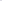 Szczególnie uzasadnionych trudności w pozyskiwaniu materiałów wyjściowych niezbędnych dla prawidłowej realizacji poszczególnych opracowań, określonych 
w OPZ.Nastąpi konieczność koordynacji prac projektowych z innymi Wykonawcami prac projektowych lub budowlanych - tylko w zakresie przedłużenia terminu realizacji zamówienia o czas niezbędny na ukończenie przedmiotu umowy.W przypadku wydłużenia terminu wyboru najkorzystniejszej oferty oraz zawarcia umowy ponad 60 dniowy termin związania ofertą - tylko w zakresie przedłużenia terminu realizacji zamówienia i tylko o okres trwania tych czynności.Wydłużenia czasu trwania procedur po stronie Zamawiającego poza terminy zwyczajowo przyjęte lub przewidziane zapisami niniejszej umowy.W przypadku konieczności koordynacji prac z innymi jednostkami w zakresie prac projektowych lub robót budowlanych, w tym zawarcia umów partnerskich, porozumień lub umów o współpracy.Okoliczności wskazane wyżej mogą stanowić podstawę zmiany terminu wykonania zamówienia tylko w przypadku, gdy uniemożliwiają terminowe wykonanie umowy.Zmiany, o których mowa w §10 ust. 1 i ust. 2 muszą zostać udokumentowane. Pismo (wniosek) dotyczące w/w zmian wraz z uzasadnieniem Strona występująca 
z wnioskiem zobowiązana jest złożyć drugiej stronie najpóźniej na 14 dni przed końcem trwania umowy.Za przedłużenie terminu realizacji przedmiotu umowy Wykonawcy nie przysługuje dodatkowe wynagrodzenie.Zamawiający nie dopuszcza zmiany terminu wykonania zamówienia 
w przypadkach zawinionych przez Wykonawcę.W przypadku wystąpienia którejkolwiek z okoliczności uzasadniających zmianę terminu wykonania umowy może on ulec odpowiedniemu przedłużeniu o czas niezbędny 
do zakończenia wykonania jej przedmiotu w sposób należyty.Wszystkie powyższe okoliczności stanowią katalog zmian, na które Zamawiający może wyrazić zgodę. Nie stanowią jednocześnie zobowiązania do wyrażenia takiej zgody.Termin realizacji przedmiotu umowy może ulec skróceniu lub przedłużeniu jedynie 
o czas trwania powyższych okoliczności.Rękojmia i gwarancjaOkres gwarancji wynosi 2 lata od daty bezusterkowego odbioru końcowego całego przedmiotu umowy. Okres rękojmi za wady jest równy (tożsamy) okresowi gwarancji i rozpoczyna się od daty bezusterkowego odbioru końcowego całego przedmiotu Umowy i upływa w dniu wygaśnięcia gwarancji.W okresie gwarancji i rękojmi Wykonawca jest zobowiązany do nieodpłatnego usuwania zaistniałych wad w terminie nie dłuższym niż 7 dni roboczych od daty ich protokólarnego stwierdzenia.W razie stwierdzenia w okresie gwarancji i rękojmi wad nadających się 
do usunięcia, Zamawiający zażąda usunięcia wad, wyznaczając Wykonawcy 
na to odpowiedni termin. Jeżeli Wykonawca nie usunie wykrytych wad w terminie ustalonym przez Zamawiającego, Zamawiający może zlecić ich usunięcie osobie trzeciej (innemu Wykonawcy) na koszt i ryzyko Wykonawcy. O zamiarze powierzenia usunięcia wad osobie trzeciej Zamawiający powinien zawiadomić Wykonawcę, co najmniej na 3 dni wcześniej. Koszt usunięcia wad przez osobę trzecią zostanie w takim przypadku potrącony z wynagrodzenia lub zabezpieczenia należytego wykonania Umowy Wykonawcy.Za wadę uważa się również wadę, która doprowadzi lub może doprowadzić 
do powstania wady inwestycji bądź dowolnej jej części.Wykonawca zobowiązuje się do usunięcia na swój koszt wad oraz uzupełnienia
braków ujawnionych w okresie gwarancji w terminie wyznaczonym przez Zamawiającego.Roszczenia z tytułu gwarancji mogą być zgłoszone także po upływie okresu
gwarancji, jeżeli przed upływem tego terminu Zamawiający zawiadomił Wykonawcę
o istnieniu wady.Istnieniu wady Zamawiający zobowiązany jest zawiadomić Wykonawcę 
na piśmie.Niniejsza umowa stanowi jednocześnie dokument gwarancji.UbezpieczenieWykonawca zobowiązuje się do zawarcia na własny koszt i posiadania umowy ubezpieczenia od odpowiedzialności cywilnej w zakresie prowadzonej działalności, zgodnie z przedmiotem umowy na czas obowiązywania umowy. Dokument ubezpieczenia powinien być przedłożony Zamawiającemu. Wykonawca bez wezwania przez Zamawiającego przedkłada informację 
o przedłużeniu polisy ubezpieczeniowej, przekazując Zamawiającemu kserokopię dokumentu potwierdzoną za zgodność z oryginałem.Wykonawca musi posiadać aktualną – opłaconą polisę na sumę ubezpieczenia
 OC nie niższą niż 50.000,00 PLN (słownie: pięćdziesiąt tysięcy złotych 00/100) na jedno i na wszystkie zdarzenia. Polisa wraz z dowodem opłaty winna być przedstawione przez Wykonawcę 
do wglądu Zamawiającemu w ciągu 3 dni od dnia zawarcia umowy. Jeżeli Wykonawca nie przedstawi polisy i dokumentów ubezpieczeniowych, Zamawiający może zawrzeć umowę ubezpieczeniową, opłacając składki ubezpieczeniowe 
z wniesionego przez Wykonawcę zabezpieczenia należytego wykonania umowy, 
na co Wykonawca wyraża zgodę.Poprawki do warunków ubezpieczenia mogą być dokonane za zgodą Zamawiającego lub jako ogólne zmiany wprowadzone przez firmę ubezpieczeniową, z którą została zawarta umowa ubezpieczeniowa.Zabezpieczenie należytego wykonania umowyDla zapewnienia wykonania przedmiotu umowy w sposób i w terminach zgodnych 
z Umową Wykonawca wniesie zabezpieczenie należytego wykonania Umowy 
w formie przewidzianej art. 450 ust. 1 ustawy, w wysokości 5 000,00 zł (słownie: pięć tysiący złotych 00/100).100% powyższej kwoty tj. 1 000,00 zł (słownie: jeden tysiąc złotych 00/100) wniesione zostanie przed zawarciem Umowy, zaś przy zawarciu Umowy Wykonawca zobowiązuje się okazać potwierdzenie uiszczenia zapłaty zabezpieczenia,Zabezpieczenie wniesione w pieniądzu Wykonawca wpłaca przelewem 
na rachunek bankowy, wskazany przez Zamawiającego. Zamawiający zwraca zabezpieczenie pomniejszone o koszt prowadzenia tego rachunku oraz prowizji bankowej za przelew pieniędzy na rachunek bankowy Wykonawcy.Zabezpieczenie wniesione w formie innej niż w pieniądzu winno być bezwarunkowe, nieodwołalne i płatne na pierwsze żądanie Zamawiającego. Zamawiający wymaga, aby zabezpieczenie w swojej treści zawierało pokrycie wszelkich roszczeń Zamawiającego w tym m. in.: opłacenie polisy ubezpieczeniowej OC, kary umowne 
z tytułu niewykonania lub nienależytego wykonania przedmiotu umowy lub jego części.Kwota zabezpieczenia podlega zwrotowi na rzecz Wykonawcy na jego pisemny wniosek:Wniosek musi zawierać nr umowy, nazwę zadania oraz nr konta Wnioskodawcy.70% w terminie 30 dni od dnia wykonania zamówienia i uznaniu przez Zamawiającego za należycie wykonane.W pozostałej części, nieużytej na usunięcie ewentualnych wad, wraz 
z odsetkami, nie później niż w 15 dniu po upływie okresu rękojmi za wady.Za zgodą Zamawiającego dopuszcza się możliwość zmiany zabezpieczenia należytego wykonania umowy na jedną lub kilka form bezwarunkowych, płatnych 
na każde żądanie Zamawiającego, o których mowa w art. 450 ust. 2 ustawy. W przypadku nie wykonania lub nienależytego wykonania przedmiotu umowy wniesione zabezpieczenie przechodzi na rachunek Zamawiającego i stanowi jego własność i będzie wykorzystane do zgodnego z umową wykonania usług i pokrycia roszczeń.Wykonawcy realizujący wspólnie zamówienie (konsorcjanci) ponoszą solidarną odpowiedzialność za należyte wykonanie umowy i wniesienie zabezpieczenia jej należytego wykonania.W przypadku przedłużenia okresu realizacji przedmiotu umowy i zmiany terminu wykonania zamówienia lub w skutek innych okoliczności nie określonych niniejszą umową Wykonawca zobowiązany jest do niezwłocznego (jednak nie później niż
w ostatnim dniu obowiązywania poprzedniego zabezpieczenia należytego wykonania umowy) przedłużenia terminu ważności zabezpieczenia wniesionego w formie innej niż pieniężna zachowując jego ciągłość lub wniesienia zabezpieczenia w formie pieniężnej.Wykonawca oświadcza, że wniósł przed podpisaniem niniejszej umowy zabezpieczenie należytego wykonania umowy w formie pieniądza z dnia ……….. r.Postanowienia końcoweKażda ze Stron zobowiązuje się traktować otrzymane od drugiej Strony dane oraz informacje niezbędne do prawidłowego wykonania niniejszej umowy – jako informacje poufne i tajemnicę handlową i gwarantuje, że nie będą one udostępniane osobom trzecim.W sprawach spornych strony podejmą postępowanie polubowne, a w przypadku niedojścia do porozumienia poddadzą się orzecznictwu sądu miejscowego właściwego dla siedziby Zamawiającego.W sprawach nieuregulowanych niniejszą umowa zastosowanie mają odpowiednie przepisy kodeksu cywilnego..Wszelkie zmiany, uzupełnienia niniejszej umowy, jej rozwiązania, złożenia oświadczenia o odstąpieniu, wymagają formy pisemnej pod rygorem nieważności.Każda ze Stron oświadcza, iż przeczytała osobiście niniejszą umowę, w pełni 
ją rozumie i akceptuje, na dowód czego składa poniżej własnoręczne swoje podpisy 
i pieczęcie.Strony oświadczają, że w przypadku wątpliwości w zakresie znaczenia użytych 
w umowie postanowień oraz jej warunków niżej wymienione dokumenty będą odczytywane i interpretowane w następującej kolejności:Umowa.Opis przedmiotu zamówienia.Oferta wykonawcy.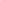 Powielanie oraz kopiowanie dokumentów, zawierających informacje związane 
z realizacją umowy, wymaga zgody ZamawiającegoEwentualne ujawnienie, przekazanie, wykorzystanie, zbycie informacji, szczególnie 
w formie referencji wymaga pisemnej zgody Zamawiającego.Po zakończeniu realizacji umowy Wykonawca zobowiązuje się do niezwłocznego zwrotu wszystkich informacji, uzyskanych i wytworzonych w trakcie realizacji umowy, utrwalonych w formie pisemnej, elektronicznej i ich kopii oraz do trwałego usunięcia informacji przetwarzanych w formie elektronicznej. Jednakże Wykonawca ma prawo do zachowania jednego egzemplarza informacji dla celów archiwalnych, 
w tym obrony przed ewentualnymi roszczeniami.Wykonawca oświadcza, że jest świadomy, iż dane i materiały przekazywane mu 
w związku z realizacją niniejszej umowy mogą zawierać informacje niejawne oraz informacje stanowiące tajemnicę Zamawiającego. Wykonawca zobowiązuje się nie ujawniać tych informacji osobom trzecim. Ponadto, Wykonawca zobowiązuje się, niezależnie od obowiązków wynikających z przepisów prawa oraz z innych postanowień niniejszej umowy, do zachowania poufności, co do wszelkich informacji zawartych w materiałach, do których będzie mieć dostęp, w tym do: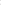 Niekopiowania i niepowielania materiałów jakąkolwiek techniką ponad potrzeby niezbędne do wykonania zobowiązań wynikających z niniejszej umowy.Nieinformowania w sposób pośredni ani bezpośredni jakichkolwiek osób nieupoważnionych o fakcie posiadania materiałów i ich treści.Nieprzekazywania i nieudostępniania materiałów w sposób pośredni lub bezpośredni osobom nieupoważnionym.Zapewnienia pełnego bezpieczeństwa posiadanych materiałów przed dostępem osób trzecich, zwłaszcza poprzez odpowiednie ich przechowywanie zabezpieczające przed zapoznaniem się z ich treścią, skopiowaniem lub zabraniem przez osoby nieupoważnione.W przypadku naruszenia postanowień ust. 3 - 7 przez Wykonawcę, Zamawiający zastrzega sobie wszelkie skutki prawne, w tym dochodzenie odszkodowania 
na zasadach ogólnych. Umowę sporządza się w dwóch jednobrzmiących egzemplarzach – jeden dla Wykonawcy i jeden dla Zamawiającego. Umiejscowienie egzemplarzy Zamawiającego: 1 egzemplarz w dokumentacji z realizacji inwestycji.Integralnymi składnikami niniejszej umowy są następujące załączniki:Formularz oferty Wykonawcy 			– Załącznik Nr 1.Opis przedmiotu zamówienia (OPZ) 		– Załącznik Nr 2.PODPISY:PODPISY:ZAMAWIAJĄCY:WYKONAWCA:...................................................................................................................................................Sprawdził pod względem merytorycznym: 						Sprawdził pod względem merytorycznym: 						